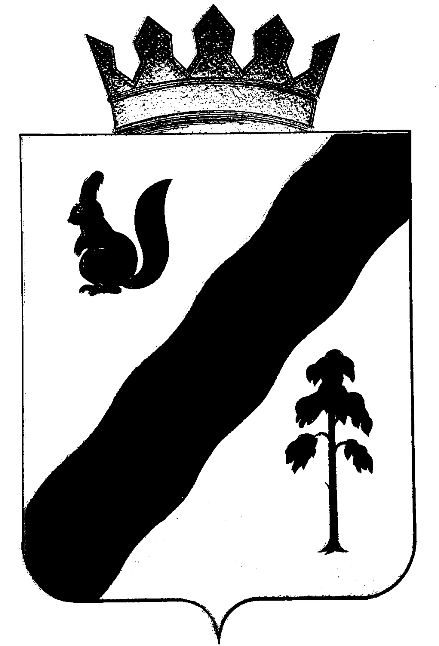 ПОСТАНОВЛЕНИЕАДМИНИСТРАЦИи ГАЙНСКОГО МУНИЦИПАЛЬНОГО ОКРУГАПЕРМСКОГО КРАЯОб утверждении учетной нормы и нормы предоставления площади жилого помещения по договору социального найма        В соответствии со ст. 50 Жилищного кодекса Российской Федерации, Федеральным законом от 6 октября 2003 г. N 131-ФЗ "Об общих принципах организации местного самоуправления в Российской Федерации", Уставом Гайнского муниципального округа,администрация Гайнского муниципального округа ПОСТАНОВЛЯЕТ: 1. Утвердить учетную норму площади жилого помещения в целях принятия граждан на учет в качестве нуждающихся в жилых помещениях на территории Гайнского муниципального округа - 12 кв. м общей площади жилого помещения на одного человека.2. Утвердить норму предоставления жилого помещения по договору социального найма на территории Гайнского муниципального округа - 14 кв. м общей площади жилого помещения на одного человека.       3. Разместить на официальном сайте администрации Гайнского муниципального округа в сети интернет.       4. Постановление вступает в силу после его официального опубликования  в газете «Наше время».       5. Контроль за исполнением постановления возложить на заведующего сектором имущественных и земельных отношений Петрова Игоря Михайловича.Глава муниципального округа – глава администрацииГайнского муниципального округа                                                   Е. Г. Шалгинских 25.03.2020№55